ISTITUTO D’ISTRUZIONE SECONDARIA SUPERIOREIstituto Tecnico Economico – EriceIstituto Professionale per i Servizi Commerciali e Socio-sanitari – TrapaniIstituto Tecnico Economico – ValdericeIstituto Tecnico Economico – Erice (Sede Carceraria)SEDE CENTRALE: Via Cesarò, 36 Erice (Casa Santa)Cod. M.P.I. TPIS02200A – C.F. 93066580817 0923 569559;  0923 568484; @ TPIS02200A@istruzione.it @PEC TPIS02200A@pec.istruzione.it  www.sciascia-erice.gov.itAl/la Sig./ra/Ente/Azienda _______________________________Oggetto: Richiesta di accesso generalizzato – Comunicazione ai soggetti controinteressati ai sensi del vigente regolamento sull’accesso civico ad atti e documenti (art. 5, c. 5, D.Lgs. n. 33/2013). [MOD. 3]Si trasmette l’allegata copia della richiesta di accesso generalizzato del/la sig./ra ____________________________________, pervenuta a questo Istituito Scolastico in data ______________, prot. ________________, per la quale Lei/la spett. Azienda da Lei rappresentata è stata individuata quale soggetto controinteressato ai sensi delle vigenti disposizioni.Entro dieci giorni dalla ricezione della comunicazione, le ss. Loro, quali soggetti controinteressati, possono presentare una motivata opposizione, anche per via telematica, alla richiesta di accesso trasmessa.Si fa presente che decorso tale termine senza che alcuna opposizione venga prodotta, l’Amministrazione provvederà comunque sulla richiesta di accesso.Allegato: Richiesta prot. _____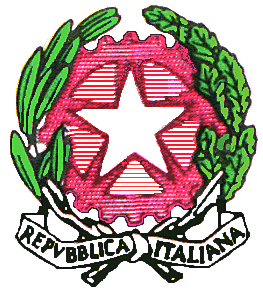 Prot. n. _______-I.4Erice, lì __/__/____IL DIRIGENTE SCOLASTICOResponsabile del procedimentoProf. Andrea Badalamenti